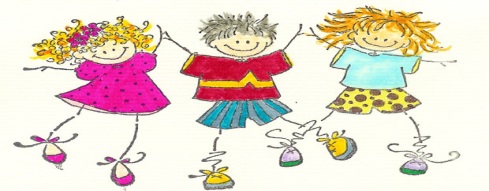 Homework for this week:Homework for this week:Spelling – available on the websiteOxford Reading Tree books that are sent home with your child – 15 minutes each nightEnglish Language Arts homework – available on the websiteMath – available on the websiteSpelling – available on the websiteOxford Reading Tree books that are sent home with your child – 15 minutes each nightEnglish Language Arts homework – available on the websiteMath – available on the websiteWhat we are learning about this week:Assessments this week:English Language ArtsWe are learning to…..Writing: Write narratives in which they recount two or more appropriately sequenced events, include some details regarding what happened, use temporal words to signal event order, and provide some sense of closure. Print all upper- and lowercase letters. Use verbs to convey a sense of past, present, and future Phonics:  focusing on  the ‘ue’ soundOur Spelling Words:    sit now find long box shop dance reflectMathematicsIn our current Unit of Inquiry – How We Express Ourselves (includes Science, Mathematics and English Language Arts) we are learning about how…Central Idea: Light and sound can be used as a form of expression.Lines of Inquiry:How light and sound is produced (causation)Properties of light and sound (form)Light and sound as a form of expression (change/causation)English Language Arts:  Spelling Test –Feb 26Mathematics: Math QuizEnglish Language ArtsWe are learning to…..Writing: Write narratives in which they recount two or more appropriately sequenced events, include some details regarding what happened, use temporal words to signal event order, and provide some sense of closure. Print all upper- and lowercase letters. Use verbs to convey a sense of past, present, and future Phonics:  focusing on  the ‘ue’ soundOur Spelling Words:    sit now find long box shop dance reflectMathematicsIn our current Unit of Inquiry – How We Express Ourselves (includes Science, Mathematics and English Language Arts) we are learning about how…Central Idea: Light and sound can be used as a form of expression.Lines of Inquiry:How light and sound is produced (causation)Properties of light and sound (form)Light and sound as a form of expression (change/causation)EventsEnglish Language ArtsWe are learning to…..Writing: Write narratives in which they recount two or more appropriately sequenced events, include some details regarding what happened, use temporal words to signal event order, and provide some sense of closure. Print all upper- and lowercase letters. Use verbs to convey a sense of past, present, and future Phonics:  focusing on  the ‘ue’ soundOur Spelling Words:    sit now find long box shop dance reflectMathematicsIn our current Unit of Inquiry – How We Express Ourselves (includes Science, Mathematics and English Language Arts) we are learning about how…Central Idea: Light and sound can be used as a form of expression.Lines of Inquiry:How light and sound is produced (causation)Properties of light and sound (form)Light and sound as a form of expression (change/causation)English Language ArtsWe are learning to…..Writing: Write narratives in which they recount two or more appropriately sequenced events, include some details regarding what happened, use temporal words to signal event order, and provide some sense of closure. Print all upper- and lowercase letters. Use verbs to convey a sense of past, present, and future Phonics:  focusing on  the ‘ue’ soundOur Spelling Words:    sit now find long box shop dance reflectMathematicsIn our current Unit of Inquiry – How We Express Ourselves (includes Science, Mathematics and English Language Arts) we are learning about how…Central Idea: Light and sound can be used as a form of expression.Lines of Inquiry:How light and sound is produced (causation)Properties of light and sound (form)Light and sound as a form of expression (change/causation)RemindersEnglish Language ArtsWe are learning to…..Writing: Write narratives in which they recount two or more appropriately sequenced events, include some details regarding what happened, use temporal words to signal event order, and provide some sense of closure. Print all upper- and lowercase letters. Use verbs to convey a sense of past, present, and future Phonics:  focusing on  the ‘ue’ soundOur Spelling Words:    sit now find long box shop dance reflectMathematicsIn our current Unit of Inquiry – How We Express Ourselves (includes Science, Mathematics and English Language Arts) we are learning about how…Central Idea: Light and sound can be used as a form of expression.Lines of Inquiry:How light and sound is produced (causation)Properties of light and sound (form)Light and sound as a form of expression (change/causation)Please send in any toys or glow in the dark items related to light and/or sound with your child for the class to explore during our unit. 